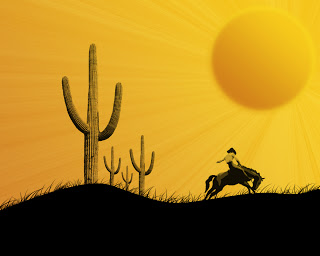 Unit One ID’sThe Great American West 1865-1889Homestead ActMorrill Land Grant ActBarbed WireFrontier ThesisTranscontinental RailroadA Century of DishonorDawes ActLittle Big Horn BattleMassacre at Wounded KneeBuffalo SoldiersWabash v. IllinoisMunn v. IllinoisInterstate Commerce ActGrangeWilliam Jennings BryanSitting BullCrazy HorsePopulismWilliam McKinleyBimetallism v. Gold Standard